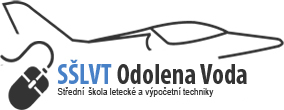 STŘEDNÍ ŠKOLA LETECKÉ A VÝPOČETNÍ TECHNIKY, ODOLENA VODA, U LETIŠTĚ 370ZPRÁVA VÝCHOVNÉHO PORADCEZA ŠKOLNÍ ROK 2021/2022Zpracovala ke dni 1. 9. 2022: Ing. Michaela Martinů, výchovná poradkyněADRESA :U Letiště 370250 70  Odolena VodaZákladní body činnosti ve školním roce 2021/2022Spolupráce s pedagogicko – psychologickou poradnou (1. ročník, 4. ročník)Preventivní  program  - snížení vysoké absence u problematické skupiny žáků, snížení neomluvené absence obecněPéče o žáky se speciálními vzdělávacími potřebami (SVP), nadané a talentované žáky  Péče o žáky s OMJPreventivní program pro potlačení šikany (všechny ročníky)Spolupráce s koordinátorem patologických jevů – především potlačení závislostí s důrazem na kouřeníPomoc při výběru vysokých škol a VOŠ (4. ročník)Pomoc při výběru budoucích zaměstnavatelů (4. a 3. ročník)Pomoc při organizaci náborových akcí  Zvyšování odbornosti VPKomunikace se žáky a rodiči Ve školním roce 2021/2022 probíhala činnost výchovného poradce opět v úzké spolupráci s koordinátory patologických jevů (Školním metodikem prevence, dále jen ŠMP) Mgr. Danou Hohlbergerovou a Mgr. Markétou Kumprechtová. Činnost výchovného poradce byla zaměřena na pomoc žákům se speciálními vzdělávacími potřebami, na snížení omluvené, a hlavně neomluvené absence, potlačení patologických jevů na území školy a výchově žáků ke zdravému životnímu stylu. Dále jsem se i v tomto školním roce zaměřila na zlepšení mezilidských vztahů ve školním kolektivu, i z důvodu vyšší nemocnosti žákůSpolupráce s pedagogicko – psychologickou poradnouKaždoročně v září a říjnu v součinnosti s třídními učiteli a učiteli OBN probíhá krátká přednáška zaměřená na správné studijní návyky. Ve spolupráci s učiteli jazyků jsou vytipováni studenti, u kterých je podezření na poruchy učení. Žáci, kteří jsou již evidováni, jako žáci se SVP jsou zařazeni do evidence výchovného poradce.Nově vytipovaný studentům byl vypracovaný Plán pedagogické podpory (dále jen PLPP) a pokud jím upravený systém výuky nevede k cíli, jsou odesláni a absolvují testy ve své PPP a pokud nejsou evidováni (nebo hledají poradnu jinou) je jim nabídnuta PPP pro Středočeský kraj sídlící v Praze, kde si vyšetření již zajistí individuálně. Evidovaní žáci čtvrtých ročníků absolvují pohovor v  PPP, jehož smyslem je získání potvrzení o SPU, které využijí při zohlednění klasifikace u písemné maturitní zkoušky z ČJL (zákon 561/2004 Sb. Vyhláška č. 73/2005 sb.) 	Ve školním roce 2021/2022 využili této možnosti všichni žáci čtvrtých ročníků, kteří jsou vedeni ve školní matrice jako žáci s SPU. Žáci byli na tuto možnost upozorněni na začátku 4. ročníku (v září) a byli jim vysvětleny všechny možnosti, které jim PPP může nabídnout. Preventivní program snížení vysoké absence u problematické skupiny žákůTento program byl zahájen na naší škole již ve školním roce 2005/2006 ve spolupráci se školním metodikem prevence (dále jen ŠMP) Mgr. Danou Hohlbergerovou.V září byli vytipováni žáci u kterých byl předpoklad vyšší absence, především ze čtvrtých ročníků. S žáky proběhly vstupní pohovory, ve kterých byli upozorněni na problémy spojené s vysokou absencí. 	Žáci byli sledováni VP, ŠMP a zejména třídním učitelem a v průběhu školního roku u většiny došlo ke snížení jednodenních absencí.Od února 2009 pohovory zajišťují třídní učitelé problémových žáků za přítomnosti VP a ŠMP. Záznam pohovoru je vypracován tř. učitelem a předán ŠMP spolu s informací o neomluvených hodinách (viz. Pokyn řiditele č.4/2009 ze dne 19. 2. 2009).Ve školním roce 2021/2022 byla opětovně využívána možnost sepsání pohovoru ŠMP, za přítomnosti třídního a VP.  Většina třídních učitelů spolupracovala se žáky i jejich rodiči i preventivně. Vzhledem k tomu, že jako VP učím ve všech 1. ročnících a znám osobně všechny žáky naší školy kontroluji a konzultuji problémy s docházkou operativně v průběhu šk. roku, a to jak s třídními učiteli, tak s ŠMP. Pokud je třeba zapojujeme do spolupráce i rodiče žáků. Vzhledem k okamžitému řešení absence nám nijak dramaticky nenarůstala. Absence byla způsobena vyšší nemocností žáků, popřípadě jejich rodinných příslušníků a tím nařízené karanténě. Rodiče byli upozorňováni průběžně na nedostatky v omlouvání, popř. na studijní výsledky. Spolupráce s třídními učiteli je již několik let bez připomínek. Ve většině případů již třídní učitelé ŠMP a VP neomluvenou absenci nahlásí. Programu by se měli účastnit i rodiče nezletilých žáků a velmi často i rodiče žáků zletilých. V 1. i 2.pololetí byla prováděna prevence záškoláctví. Ani ve školním roce 2021/22 jsme nemuseli kontaktovat sociální pracovníky. S problematikou neomluvené absence jsou seznámeni rodiče žáků 1. ročníků již na vstupní třídní schůzce, která probíhá ještě před nástupem studentů do naší školy (v červnu). Tato schůzka i letos proběhla s téměř 100% účastí rodičů, byly zde sděleny informace k adaptačnímu kurzu, na který jsou přihlášeni téměř všichni žáci 1.ročníků. Nepřítomní rodiče byli informováni telefonicky a materiály jim byly rozeslány.Problém vysoké absence (omluvené i neomluvené) je stále aktuální, přestože se ani letos se nedal odpovídajícím způsobem  vyhodnotit, tak jeho vliv na školní neúspěšnost nepodceňujeme.Péče o žáky se speciálními vzdělávacími potřebami, nadané a talentované žáky Péče o žáky se SVP: seznámení pedagogického sboru s problematikou a konkrétními případy probíhá průběžně po celý školní rok, většinou na ped.radě, popř. poradě učitelů,funguji jako koordinátor metodiky a odborné pomoci v případě žáků se SVP,ve spolupráci s PPP, rodiči a příslušnými vyučujícími, dle platné legislativy, koordinuji jako VP vypracování a následném vyhodnocení  IVP,  PLPP,dohlížím na plnění podpůrných opatření žáků se SVP,komunikuji s rodiči domácí přípravu žáků se SVP.Ve školním roce 2021/22 bylo vypracováno za metodické pomoci VP celkem 5 PLPP a z vyhodnocení těchto plánů byla u 2 žáka následně zvolena odborná pomoc v PPP. Někteří žáci neplnili pravidla nastavená plánem a zanedbávali domácí přípravu, což mělo následně vliv na jejich školní úspěšnost. Všichni žáci ohrožení školní neúspěšností měli možnost navštěvovat v průběhu roku doučování  za přispění Národního plánu obnovy. Velké procento  žáků této možnosti pravidelně využívalo, což se projevilo na studijních výsledcích.Péče o nadané a talentované žáky: škola vytváří optimální podmínky pro rozvoj talentu a nadání, motivace žáků k vyšším cílům,  využití jejich talentu při reprezentaci školy,  pomoc při profesní orientaci.Příkladem jsou opakované úspěchy žáka Matěje Chládka, který je členem oddílu Dukla Praha a reprezentuje v klasickém parašutismu Juniorů.Za pomoci Národního plánu obnovy studenti za přispění učitelů odborných předmětů vytvořili velké množství výukových pomůcek za pomoci 3D tisku, které jsou potom názorně využívány v běžné výuce .Péče o žáky s OMJVe školním roce 2021/2022 jsme zaznamenali zvýšení počtu žáků s OMJ. Těmto žákům byla poskytnuta pedagogická intervence jako podpůrné opatření prvního stupněPro žáky s OMJ je pedagogická intervence důležitou podporou v průběhu celého vzdělávání, kdy slouží i jako doučování vyučovacích předmětů, v nichž kvůli slabší češtině zaostávají. V rámci ped. intervence tak učitelé se žáky procvičovali  odbornou slovní zásobu a jazykové vyjadřování v předmětu nebo znovu vysvětlovali či procvičovali probíranou látku.  Toto doučování bylo pravidelně využíváno většinou žáků s OMJ a bylo financováno za pomoci NPD. V rámci koordinace PLPP pro žáky s OMJ jsem jako VP navštívila opakovaně hodiny ČJL pro cizince, vedené Bc. Švehlou. Jeho erudice a odbornost při vedení těchto hodin výrazně prospěla studentům s OMJ pro zvládnutí látky i v jiných předmětech než v ČJL. Preventivní program – odhalení a potlačení šikanyAni v letošním školním roce nedocházelo mezi žáky k výrazným projevům šikany. V třídních kolektivech prvních ročníků nebyl v průběhu roku rozpoznán žádný další závažný problém a to ani ve formě kyberšikany . V případech začínajících náznaků šikany je problém spíše v komunikaci mezi žáky a ten se řešil okamžitě v ŠPP za přítomnosti žáků i jejich ZZ. Většina těchto problémů je vyřešena v průběhu 1.ročníku a problematické chování se ve vyšších ročnících nevyskytuje.  Šikana, ani její projevy nebyly na naší škole zaznamenány ani mezi cizinci, kteří svými názory na politiku nijak nezasahují do výuky a naopak jejich přítomnost na škole zvyšuje toleranci mezi ostatními žáky. Potlačení závislostíÚloha výchovného poradce v Preventivním programu školy  byla ve školním roce 2021/2022 pomocná. Program vytvořila a koordinovala Mgr. Dana Hohlbergerová (ŠMP).  Velmi prospěšná je celoroční aktivita školy v oblasti sportu. Kdy v rámci možností probíhali sportovní mezitřídní soutěže. Závěrečný sportovní den se zrealizoval a byl ze strany studentů přijat velmi nadšeně, žáci se do všech soutěží zapojili velmi aktivně. V letošním roce zvítězila třída LM3A, následována třídou LM1A.  Obecně lze říci, že zájem o sport s ukončením DIV vzrostl a žáci uvítali možnost poměřit si síly, a to kolektivně i mezi jednotlivci.  Vítězové jednotlivých disciplín obdrželi hodnotné dary od společnosti ZENIT a všichni zúčastnění byli odměněni za účast malým pohoštěním. Sportovní den pomáhá k lepšímu klimatu a zlepšení spolupráce žáků v jednotlivých třídách.Pomoc při výběru vysokých a vyšších odborných škol  (4. ročník) Zaměření SŠLVT Odolena Voda do značné míry předurčuje typ vysokých škol, na které se studenti hlásí. Pomoc výchovného poradce je zaměřena především na vhodný výběr z této oblasti technických vysokých škol. Ve spolupráci se školním kariérovým poradcem Mgr. Hohlbergerovou se snažíme výběr vhodné školy přizpůsobit na míru jednotlivým žákům, a to již v průběhu studia.Otázkou samozřejmě ještě zůstává jejich úspěšnost v dalším studiu. Tato nejde zodpovědně zjistit. Většina našich studentů byla již v červnu na studia přijata za předpokladu úspěšného zakončení studia MZ. Existence školního kariérového poradce je při výběru následného studia velkou pomocí. Z důvodu orientace na trhu práce jsem spolu s Mgr. Hohlbergerovou navštívily i veletrh GAUDEAMUS, na kterém se VŠ prezentují. Jako VP organizuji i workshopy VŠ na naší škole, kde se představují různé typy technických VŠ. Prezentaci ve většině případů vedou naši úspěšní absolventi, což ukazuje cestu k následnému studiu i našim žákům.Pomoc při výběru budoucích zaměstnavatelů a zajištění prezentace firem, které nabízí našim žákům zaměstnání    Opětovně jsem se v letošním roce zaměřila na kontaktování majitelů firem, které by našim absolventům byly ochotny nabídnout odpovídající zaměstnání. Ve šk. roce 2021/22 byl o naše absolventy jako každoročně velký zájem, a to jak o absolventy s maturitou, tak i o vyučené. Prezentace firem zajišťuji v průběhu roku pro všechny studenty 4. a 3. ročníků. Ze strany žáků byl o spolupráci a nabídky pracovních míst do budoucnosti velký zájem. Vzhledem k nižší motivaci studentů ke studiu jsem do tohoto programu zařadila i žáky 2.ročníků, tak, aby se mohli na své budoucí povolání odpovědněji připravovat.Prezentovány byly tyto firmy:  Policie ČRAgentura personalistiky AČR a Universita ObranyOK AviationMetal Trade  Comax Aero Vodochody Aerospace a.s.Nisa AirMěřičský ústav LitoměřicePomoc při organizaci náborových akcíVe školním roce 2021/2022 se Dny otevřených dveří uskutečnili s účastí žáků i rodičů. Překvapivě byl o Dny otevřených dveří větší zájem než v předešlých letech, a to jak ze strany rodičů, tak uchazečů. DOD proběhly i za přispění společnosti ZENIT a ve spolupráci s firmami, které mají o naše absolventy nadále zájem. Zvyšování odbornosti VPVe školním roce 2021/22 jsem i přes svoji celkovou vytíženost absolvovala vzdělávací seminář Řešení   výchovných a kázeňských problémů, a to i díky finanční pomoci projektu Šablony II. - Zkvalitnění výuky na SŠLVT ODOLENA VODA (CZ.02.3.X/0.0/0.0/18_065/0016303). Komunikace s rodiči V průběhu školního roku jsem jako VP kdykoliv k dispozici při řešení problémů, které vznikají při studiu, při komunikaci žák/učitel, ale i v rodině. Rodiče se na mě obracejí osobně, telefonicky i přes emeil.  Jako VP se snažím i o zvýšení kvalifikace pomocí seminářů, které téma komunikace pomáhají rozkrývat. Moji velkou snahou je i získání důvěry žáků i jejich ZZ, což vede ke zlepšení komfortu našich žáků, jejich ZZ, i pedagogického sboru a zlepšeni atmosféry školy.Závěrečné zhodnocení školního roku: I v tomto  školním roce 2021/22 jsme zjišťovali případné nejasnosti a bílá místa na mapách vzdělání, které bylo na ZŠ výrazně zasaženo DiV předchozích let a rozevřelo nůžky znalostí našich žáků 1.ročníků.  To znamená, že 1.pololetí bylo zaměřeno na zvýšené opakování látky, aby byly žákům poskytnuty základy na kterých budou stavět celou dobu SŠ. Pokud mohu porovnat žáky nastupujících 1.ročníků oproti loňským létům, došlo ke zvýšení zájmu o obor a zvýšení slušného vystupování žáků, což bylo velmi kladně hodnoceno na všech akcích probíhajících mimo naši školu.Stále  je ovšem třeba, aby pedagogičtí pracovníci spolupracovali při řešení problémů i prevenci s ŠMP a VP. Aby nebrali upozorňování na problémy jako zásah do svých práv, ale naopak je začali okamžitě řešit, což se v současnosti na naší škole daří. Dále je třeba důsledně dodržovat ve výuce všech předmětů a to jak v praktické, tak teoretické výuce PLPP nebo IVP, pokud je stanoven, pro žáky se SVP a pokud se vyskytnou nějaké nejasnosti, problémy, řešit je okamžitě. Nelze ani zapomínat na žáky s OMJ, jejichž procento na naší škole narůstá. Je třeba jim připravit podmínky ke studiu i ke zdárnému včlenění do kolektivů tříd i s ohledy na konflikt mezi Ukrajinou a Ruskou federací, který by mohl ovlivnit i vztahy mezi žáky z těchto zemí. Což ve školním roce 2021/2022 nebylo, i díky důslednosti a  přípravě vyučujících  zejména OBN , pozorováno.Spolupráce mezi VP a ŠMP je okamžitá a všechny nastalé problémy řeší výchovná komise na školním poradenském pracovišti ihned i v průběhu výuky. Samozřejmostí je též preventivní kontrola třídních knih (absence, výchovné problémy,…). Spolupráce všech pedagogických pracovníků vede zároveň k lepší atmosféře školy.………………………………………………………		…………………………………………………Ing. Michaela Martinů				Mgr. Miroslav Maršounvýchovný poradce					ředitel školy			